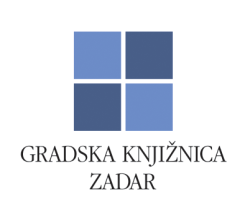 GRADSKA KNJIŽNICA ZADARStjepana Radića 11 b23000 ZadarZadar, 20. prosinca 2023.Na temelju članka 28. stavka 1. Zakona o javnoj nabavi (''Narodne novine'' br. 120/16 i 114/22) i članka 3. stavka 1. Pravilnika o planu nabave, ugovora, prethodnom savjetovanju i analizi tržišta u javnoj nabavi („Narodne Novine“ br. 101/17) i Pravilnika o izmjenama i dopunama Pravilnika o planu nabave, ugovora, prethodnom savjetovanju i analizi tržišta u javnoj nabavi (''Narodne novine'' br. 144/2020), ravnateljica Gradske knjižnice Zadar, Doroteja Kamber-Kontić, donosiIzmjene i dopune Plana nabave Gradske knjižnice Zadar za 2024. br. 1.I.U Planu nabave Gradske knjižnice Zadar za 2024. godinu od 12. prosinca 2023. godine u točki I., sljedeća stavka se mijenja i glasi:GRADSKA KNJIŽNICA ZADARStjepana Radića 11 b23000 ZadarZadar, 20. prosinca 2023.Na temelju članka 28. stavka 1. Zakona o javnoj nabavi (''Narodne novine'' br. 120/16 i 114/22) i članka 3. stavka 1. Pravilnika o planu nabave, ugovora, prethodnom savjetovanju i analizi tržišta u javnoj nabavi („Narodne Novine“ br. 101/17) i Pravilnika o izmjenama i dopunama Pravilnika o planu nabave, ugovora, prethodnom savjetovanju i analizi tržišta u javnoj nabavi (''Narodne novine'' br. 144/2020), ravnateljica Gradske knjižnice Zadar, Doroteja Kamber-Kontić, donosiIzmjene i dopune Plana nabave Gradske knjižnice Zadar za 2024. br. 1.I.U Planu nabave Gradske knjižnice Zadar za 2024. godinu od 12. prosinca 2023. godine u točki I., sljedeća stavka se mijenja i glasi:GRADSKA KNJIŽNICA ZADARStjepana Radića 11 b23000 ZadarZadar, 20. prosinca 2023.Na temelju članka 28. stavka 1. Zakona o javnoj nabavi (''Narodne novine'' br. 120/16 i 114/22) i članka 3. stavka 1. Pravilnika o planu nabave, ugovora, prethodnom savjetovanju i analizi tržišta u javnoj nabavi („Narodne Novine“ br. 101/17) i Pravilnika o izmjenama i dopunama Pravilnika o planu nabave, ugovora, prethodnom savjetovanju i analizi tržišta u javnoj nabavi (''Narodne novine'' br. 144/2020), ravnateljica Gradske knjižnice Zadar, Doroteja Kamber-Kontić, donosiIzmjene i dopune Plana nabave Gradske knjižnice Zadar za 2024. br. 1.I.U Planu nabave Gradske knjižnice Zadar za 2024. godinu od 12. prosinca 2023. godine u točki I., sljedeća stavka se mijenja i glasi:        ravnateljica									    									      ________________________								         								                                     Doroteja Kamber-Kontić        ravnateljica									    									      ________________________								         								                                     Doroteja Kamber-Kontić        ravnateljica									    									      ________________________								         								                                     Doroteja Kamber-Kontić